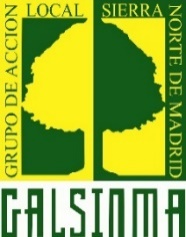 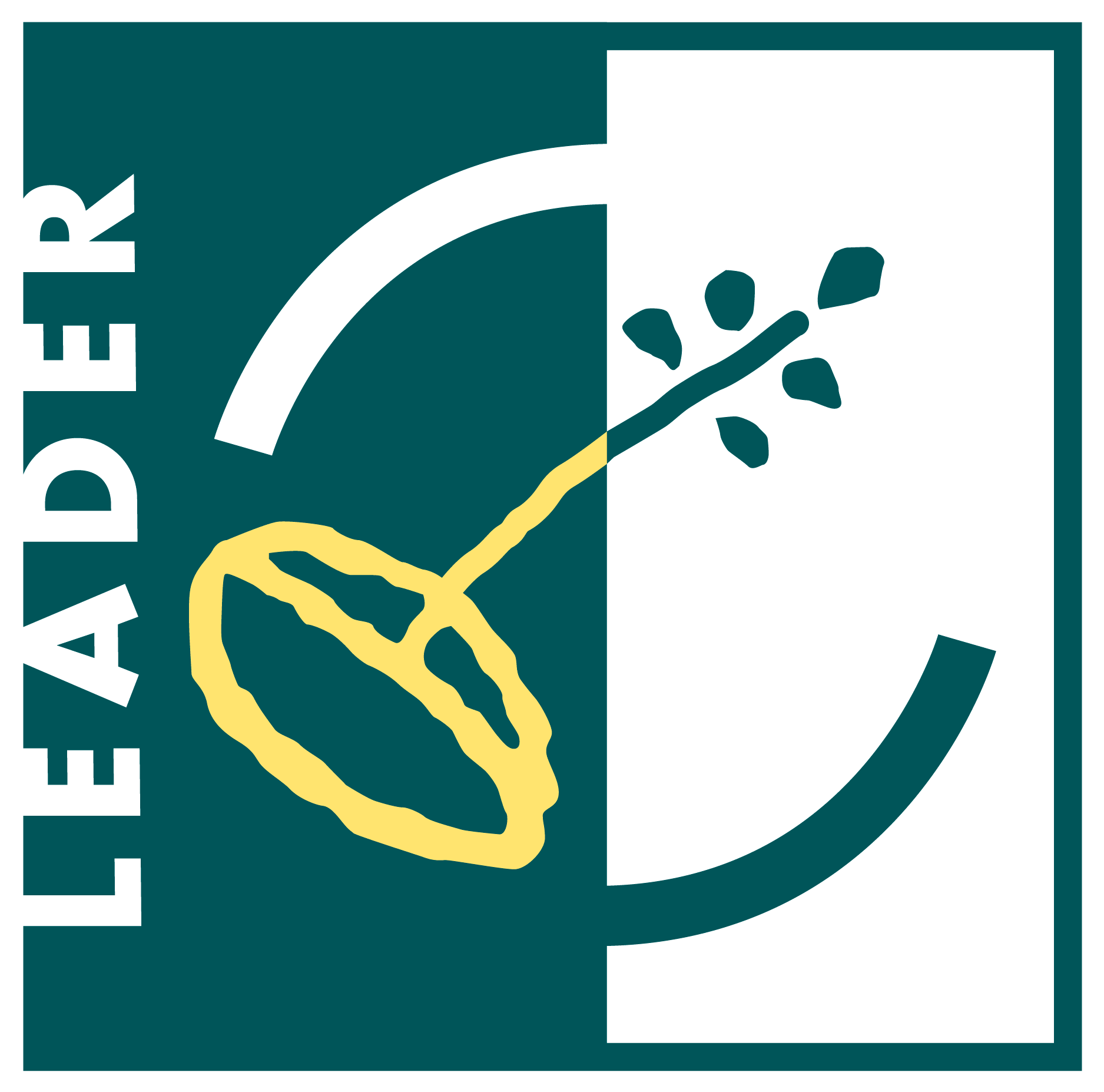 MODELO 11COMPROMISOS PARA LA CONTRATACIÓN PÚBLICA D/Dña.________________________________________________________con NIF _____________ en representación de 	,    con    NIF ________________ SOLICITANTE   de   una   subvención   al   amparo   de   la   Convocatoria de ayudas 	 , con una inversión prevista de  ____________________________euros.CERTIFICO QUE LA CONTRATACIÓN SE HA AJUSTADO A LA NORMATIVA DE CONTRATACIÓN PÚBLICA APLICABLE Y QUE SE DISPONE DE LA SIGUIENTE DOCUMENTACIÓN:Pliegos de condiciones de adjudicación y ejecución de la operación.Publicidad de la convocatoria de ofertas o invitaciones a presentarlas.Ofertas presentadas por proveedores.Informe técnico de valoración de las ofertas recibidas.Acta de adjudicación de la mesa de contratación.Contrato de ejecución de la actuación.Acreditación de la presentación de la garantía por parte del adjudicatario.En 	, a 	de 	 de  	(FIRMA DEL SOLICITANTE/ REPRESENTANTE LEGAL Y SELLO DE LA ENTIDAD)